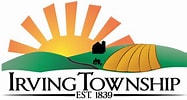 IMPORTANT DATES21 February -	Township Board Meeting, Township Hall at 6:30 PM		In addition to the standard AGENDA, the Board will discuss:	Unfinished Business:  Trail Agreement Village of Middleville, Appt Fire Board MembersNew Business: 2023 Asset Test and Poverty Guidelines Resolution 2023-1, 2023 Property Transfer Affidavit Resolution 2023-2, 2023 Protest to Board of Review in Writing Resolution 2023-3, Special Disbursement from Fire Fund Resolution, Project Manager Resolution28 February –	Last Day to Pay Taxes at Township Hall07 March – 	Board of Review Organization Meeting 11am12 March  – 	Board of Review 3pm-9pm14 March  – 	Board of Review 9am-3pm	21 March  – 	Budget Hearing and Township Board Meeting 6:30pmBOARD BYTES: Jamie Knight, SupervisorAssessment notices will be mailed in February.  Board of Review Meetings are open to the public.Encourage friends and family to sign-up for this ELETTER at  www.irvingtownship.org/mailing-list.CLERK CLIPS: Sharon Olson, ClerkThe Clerk Office manages the two cemeteries located in the township. Pricing per site:  $150 for township resident, $250 out of township, however an increase is expected in April.Notary available onsite Monday & Wednesday, 9 – 12, Lorraine BushTREASURER TALK: Douglas Sokolowski, TreasurerWinter Tax Season is here.  Please note the following dates:28 February -	Treasurer Office Open 9:00 am until 5:00 PM01 March -	Payments MUST be made to the Barry County Treasurer.DID YOU KNOWBenjamin Franklin said, “if you fail to plan, you are planning to fail!”  BE PREPARED, visit SMART911.com.  Smart 911 is a service that allows residents to create a free Safety Profile for their household that includes any information they want 9-1-1 and first responders to have in the event of an emergency.  MONTHLY THOUGHT “Your smile is your logo, your personality is your business card, how you leave others feeling after having an experience with you becomes your trademark.” Jay Danzie“Your life is made up of two dates and a dash, make the most of the dash”, THE DASH by Linda Ellis